TELEPORADY/ WIZYTY LEKARSKIEKażdy zadeklarowany pacjent ma możliwość rejestracji na teleporadę lub wizytę osobistą poprzez: Infolinię Profmed nr: 32 88 00 400 wew 2 (ul. Żelazna 1) / 32 88 00 440 (ul. Piastów 8)/32 88 00 430 (ul. Dębowa 3), e-rejestrację na www.erejestracja.profmed.pl oraz bezpośrednio w rejestracjach POZ Profmed.Pacjentom podejrzanym o zakażenie lub zakażonym wirusem SARS-CoV-2 w pierwszej kolejności udzielana jest teleporada.Teleporady udzielane są telefonicznie przez lekarzy, pielęgniarki i położne w wyznaczonym wcześniej pacjentowi przedziale czasowym. W przypadku 3 nieudanych prób kontaktu lekarza z pacjentem teleporada zostaje anulowana.Podczas teleporady istnieje możliwość analizy dokumentacji medycznej pacjenta przesłanej przez pacjenta elektronicznie na adres: receptypoz@profmed.pl (proponujemy pliki z dokumentami zabezpieczyć hasłem).W ramach teleporady, jeśli przemawiają za tym względy medyczne, możliwe jest wystawienie pacjentowi elektronicznych dokumentów np. e-recepty, e-skierowania, zwolnienia lekarskiego oraz e-zlecenia na wyroby medyczne, a także dokumentów w formie papierowej, które można odebrać bezpośrednio w rejestracji POZ.Wizyty osobiste umawiane są na konkretną godzinę. Prosimy o przyjście do przychodni nie wcześniej niż 10 minut przed zaplanowaną wizytą.Pacjent może skorzystać z pozostałych świadczeń Podstawowej Opieki Zdrowotnej w Profmed udzielanych np. w ramach gabinetu zabiegowego.RECEPTY/SKIEROWANIA/ZLECENIANie ma konieczności umawiania wizyty osobistej w celu wystawienia recepty, skierowania lub zlecenia na wyroby medyczne.Aby zamówić receptę na leki przyjmowane przez pacjenta przewlekle wystarczy napisać na adres: receptypoz@profmed.pl lub zadzwonić na nr: 32 88 00 400 wew 2 (ul. Żelazna 1)/ 32 88 00 440 (ul. Piastów 8) / 32 88 00 430 (ul. Dębowa 3) lub zamówić receptę logując się do konta pacjenta na stronie : www.erejestracja.profmed.plPo wystawieniu przez lekarza Podstawowej Opieki Zdrowotnej dokumentów elektronicznych w postaci: e-recepty/e-skierowania lub e-zlecenia na wyroby medyczne wystarczy podać otrzymany kod w docelowym miejscu jego realizacji np. w aptece, sklepie medycznym lub poradni w której pacjent chce zrealizować skierowanie.Każdy pacjent ma możliwość założenia Internetowego Konta Pacjenta, za pośrednictwem którego istnieje możliwość m.in. odbioru dokumentów elektronicznych wystawionych przez lekarza POZ oraz lekarzy specjalistów.Szczegóły znajdują się pod adresem: www.pacjent.gov.pl/internetowe-konto-pacjenta oraz w rejestracji.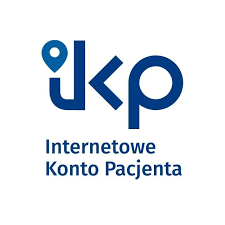 